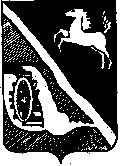 АДМИНИСТРАЦИЯ ШЕГАРСКОГО РАЙОНАТОМСКОЙ ОБЛАСТИР А С П О Р Я Ж Е Н И Е29 декабря 2018	№ 825с. МельниковоОб утверждении Плана проверок на 2019 годВ соответствии с разделом 2 Порядка осуществления полномочий органом внутреннего муниципального финансового контроля по внутреннему муниципальному финансовому контролю в муниципальном образовании "Шегарский район", утвержденного постановлением Администрации Шегарского района от  10.05.2018 № 361,1. Утвердить План проверок на  2019 год органа внутреннего муниципального финансового контроля, согласно приложения.2. Разместить настоящее распоряжение на официальном сайте органов местного самоуправления Шегарского района в информационно-телекоммуникационной сети «Интернет» и на Официальном сайте Российской Федерации для размещения информации о размещении заказов по адресу http://zakupki.gov.ru.3. Контроль за настоящим распоряжением оставляю за собой.Глава Шегарского района						В.Ф.МаргертСабирова С.В.21761Приложениек распоряжению АдминистрацииШегарского района от 29.12.2018 № 825План проверок на 2019 год органа внутреннего контроля№Метод контрольного мероприятиясроки проведения контрольного мероприятия/Проверяемый периодОбъект (Субъект) контроля, ИНН, адрес местонахожденияЦель и основание контрольного мероприятия1Плановая проверка1 квартал 2019 (январь) С 01.10.2018 по 31.12.2018Муниципальное бюджетное учреждение «Централизованная бухгалтерия Шегарского района»ИНН 7016000312 КПП 701601001Адрес/место нахождения: Российская Федерация, 636130, Томская область, Шегарский район, с.Мельниково, ул.Московская, 24В целях предупреждения и выявления нарушений бюджетного законодательства Российской Федерации и иных нормативных правовых актов, регулирующих бюджетные правоотношения и в соответствии с Постановлением Администрации Шегарского района от 24.12.2012г. №117 (в части соблюдения правильности ведения Книг обращений)2Плановая проверка1 квартал 2019 (январь)С 01.10.2018 по 31.12.2018Муниципальное автономное учреждение культуры «Культурно-спортивный центр Шегарского района»ИНН 7016000062 КПП 701601001Адрес/место нахождения: Российская Федерация, 636130, Томская область, Шегарский район, с.Мельниково, ул.Ленина, 27, 8В целях предупреждения и выявления нарушений бюджетного законодательства Российской Федерации и иных нормативных правовых актов, регулирующих бюджетные правоотношения и в соответствии с Постановлением Администрации Шегарского района от 24.12.2012г. №117 (в части соблюдения правильности ведения Книг обращений)3Плановая проверка1 квартал 2019 (январь)2018Администрация Шегарского районаИНН 7016000834 КПП 701601001Адрес/место нахождения: Российская Федерация, Томская область, Шегарский район, с.Мельниково, ул.Калинина,51(главный специалист по ГО и ЧС)Целевое использования бюджетных средств, полнота и достоверность отчетности при реализации муниципальной программы «Повышение обеспечения безопасности людей на водных объектах Шегарского района на период 2018-2020 годов», на основании статьи 269.2 БК РФ79506000004Плановая проверка1 квартал 2019 (Февраль)С 01.01.2018 по 31.12.2018Заказчик: Муниципальное казенное учреждение «Анастасьевское сельское поселение»ИНН 7016005776 КПП 701601001Адрес/место нахождения: Российская Федерация, Томская область, Шегарский район, с.Анастасьевка, переулок Школьный, 2В целях предупреждения и выявления нарушений законодательства Российской Федерации о контрактной системе, на основании части 8 статьи 99 Федерального закона от 05.04.2013г. № 44-ФЗ5Плановая проверка1 квартал 2019 (Февраль)С 01.01.2018 по 31.12.2018Заказчик: Муниципальное казенное учреждение «Побединское сельское поселение»ИНН 7016005783 КПП 701601001Адрес/место нахождения: Российская Федерация, Томская область, Шегарский район, с.Победа, ул.Ленина, 68В целях предупреждения и выявления нарушений законодательства Российской Федерации о контрактной системе, на основании части 8 статьи 99 Федерального закона от 05.04.2013г. № 44-ФЗ6Плановая проверка1 квартал 2019 (Февраль)2018 годМуниципальное казенное учреждение «Администрация Шегарского района»ИНН 7016000834 КПП 701601001Адрес/место нахождения: Российская Федерация, Томская область, Шегарский район, с.Мельниково, ул.Калинина,51Целевое использования бюджетных средств, полнота и достоверность отчетности при реализации муниципальной программы «"Доступная среда на период 2017-2020 годы"», на основании статьи 269.2 БК РФ795080000007Плановая проверка1 квартал 2019 (Февраль)2018 год Муниципальное казенное учреждение «Администрация Шегарского района»ИНН 7016000834 КПП 701601001Адрес/место нахождения: Российская Федерация, Томская область, Шегарский район, с.Мельниково, ул.Калинина,51Целевое использования бюджетных средств, полнота и достоверность отчетности при реализации муниципальной программы «Профилактика террористической и экстремистской деятельности на территории Шегарского района на период 2018-2020 годов», на основании статьи 269.2 БК РФ79516000008Плановая проверка1 квартал 2019 (март)С 01.01.2018 по 31.12.2018Муниципальное бюджетное учреждение «Централизованная бухгалтерия Шегарского района»ИНН 7016000312 КПП 701601001Адрес/место нахождения: Российская Федерация, 636130, Томская область, Шегарский район, с.Мельниково, ул.Московская, 24В целях контроля исполнения муниципального задания и в соответствии с Постановлением Администрации Шегарского района от 24.12.2012г. №1179Плановая проверка1 квартал 2019 (март )С 01.01.2018 по 31.12.2018Заказчик: Муниципальное автономное учреждение культуры «Культурно-спортивный центр Шегарского района»ИНН 7016000062 КПП 701601001Адрес/место нахождения: Российская Федерация, 636130, Томская область, Шегарский район, с.Мельниково, ул.Ленина, 27, 8В целях контроля исполнения муниципального задания и в соответствии с Постановлением Администрации Шегарского района от 24.12.2012г. №11710Плановая проверка1 квартал 2019 (март)2018 годОтдел культуры. спорта, молодежной политики и туризмаМуниципального казенного учреждения «Администрация Шегарского района»ИНН 7016000834 КПП 701601001Адрес/место нахождения: Российская Федерация, Томская область, Шегарский район, с.Мельниково, ул.Калинина,51Целевое использования бюджетных средств, полнота и достоверность отчетности при реализации муниципальной программы "Развитие молодежной политики в муниципальном образовании "Шегарский район" на 2017-2019 годы", на основании статьи 269.2 БК РФ795110000011Плановая проверка1 квартал 2019 (март)2018 годОтдел культуры. спорта, молодежной политики и туризмаМуниципального казенного учреждения «Администрация Шегарского района»ИНН 7016000834 КПП 701601001Адрес/место нахождения: Российская Федерация, Томская область, Шегарский район, с.Мельниково, ул.Калинина,51Целевое использования бюджетных средств, полнота и достоверность отчетности при реализации муниципальной программы "Развитие туризма на территории Шегарского района на 2017-2020 годы", на основании статьи 269.2 БК РФ795130000012Плановая проверка2 квартал 2019 (апрель) С 01.01.2019 по 31.03.2019Муниципальное бюджетное учреждение «Централизованная бухгалтерия Шегарского района»ИНН 7016000312 КПП 701601001Адрес/место нахождения: Российская Федерация, 636130, Томская область, Шегарский район, с.Мельниково, ул.Московская, 24В целях предупреждения и выявления нарушений бюджетного законодательства Российской Федерации и иных нормативных правовых актов, регулирующих бюджетные правоотношения и в соответствии с Постановлением Администрации Шегарского района от 24.12.2012г. №117 (в части соблюдения правильности ведения Книг обращений)13Плановая проверка2 квартал 2019 (апрель) С 01.01.2019 по 31.03.2019Муниципальное автономное учреждение культуры «Культурно-спортивный центр Шегарского района»ИНН 7016000062 КПП 701601001Адрес/место нахождения: Российская Федерация, 636130, Томская область, Шегарский район, с.Мельниково, ул.Ленина, 27, 8В целях предупреждения и выявления нарушений бюджетного законодательства Российской Федерации и иных нормативных правовых актов, регулирующих бюджетные правоотношения и в соответствии с Постановлением Администрации Шегарского района от 24.12.2012г. №117 (в части соблюдения правильности ведения Книг обращений)14Плановая проверка2 квартал 2019 (апрель) 2018 годМуниципальное казенное учреждение «Администрация Шегарского района»ИНН 7016000834 КПП 701601001Адрес/место нахождения: Российская Федерация, Томская область, Шегарский район, с.Мельниково, ул.Калинина,51Целевое использования бюджетных средств, полнота и достоверность отчетности при реализации муниципальной программы " Повышение безопасности дорожного движения на территории Шегарского района на период 2018-2020 годов", на основании статьи 269.2 БК РФ795120000015Плановая проверка2 квартал 2019 (апрель) 2018 годОтдел строительства и архитектуры Администрации Шегарского районаИНН 7016000834 КПП 701601001Адрес/место нахождения: Российская Федерация, Томская область, Шегарский район, с.Мельниково, ул.Калинина,51Целевое использования бюджетных средств, полнота и достоверность отчетности при реализации муниципальной программы «Развитие автомобильных дорог общего пользования местного значения Шегарского района Томской области на 2018-2020годы», на основании статьи 269.2 БК РФ795070000016Плановая проверка2 квартал 2019 (апрель) 2018 годОтдел строительства и архитектуры Администрации Шегарского районаИНН 7016000834 КПП 701601001Адрес/место нахождения: Российская Федерация, Томская область, Шегарский район, с.Мельниково, ул.Калинина,51Целевое использования бюджетных средств, полнота и достоверность отчетности при реализации муниципальной программы «Охрана окружающей среды на 2018-2020 годы», на основании статьи 269.2 БК РФ17Плановая проверка2 квартал 2019 (май) 2018 годМуниципальное казенное учреждение «Администрация Шегарского района»ИНН 7016000834 КПП 701601001Адрес/место нахождения: Российская Федерация, Томская область, Шегарский район, с.Мельниково, ул.Калинина,51Целевое использования бюджетных средств, полнота и достоверность отчетности при реализации муниципальной программы «Повышение обеспечения пожарной безопасности на территории Шегарского района на период 2018-2020 годов», на основании статьи 269.2 БК РФ79505000018Плановая проверка2 квартал 2019 (июнь) 2018 годМуниципальное казенное учреждение «Баткатское  сельское поселение»ИНН 7016005769 КПП 701601001Адрес/место нахождения: Российская Федерация, Томская область, Шегарский район, с.Баткат, пер.Кооперативный,1Муниципальное казенное учреждение «Побединское сельское поселение»ИНН 7016005783 КПП 701601001Адрес/место нахождения: Российская Федерация, Томская область, Шегарский район, с.Победа, ул.Ленина,68Муниципальное казенное учреждение «Северное сельское поселение»ИНН 7016005751 КПП 701601001Адрес/место нахождения: Российская Федерация, Томская область, Шегарский район, с.Монастырка, ул.Советская 51АМуниципальное казенное учреждение «Шегарское  сельское поселение»ИНН 7016005744 КПП 701601001Адрес/место нахождения: Российская Федерация, Томская область, Шегарский район, с.Мельниково, ул.Московская,13Целевое использование иного межбюджетного трансферта, выделенного из бюджета муниципального образования «Шегарский район» на оказание помощи в ремонте и (или) переустройстве жилых помещений граждан, не стоящих на учете в качестве нуждающихся в улучшении жилищных условий и не реализовавших свое право на улучшение жилищных условий за счет средств федерального и областного бюджетов в 2009 и последующих годах, из числа: участников и инвалидов Великой Отечественной войны 1941 - 1945 годов; тружеников тыла военных лет; лиц, награжденных знаком "Жителю блокадного Ленинграда"; бывших несовершеннолетних узников концлагерей; вдов погибших (умерших) участников Великой Отечественной войны 1941 - 1945 годов, не вступивших в повторный брак, на основании статьи 269.2 БК РФ19Плановая проверка3 квартал 2019 (Август)С 01.04.2019 по 30.06.2019Муниципальное бюджетное учреждение «Централизованная бухгалтерия Шегарского района»ИНН 7016000312 КПП 701601001Адрес/место нахождения: Российская Федерация, 636130, Томская область, Шегарский район, с.Мельниково, ул.Московская, 24В целях предупреждения и выявления нарушений бюджетного законодательства Российской Федерации и иных нормативных правовых актов, регулирующих бюджетные правоотношения и в соответствии с Постановлением Администрации Шегарского района от 24.12.2012г. №117 (в части соблюдения правильности ведения Книг обращений)20Плановая проверка3 квартал 2019 (Август)С 01.04.2019 по 30.06.2019Муниципальное автономное учреждение культуры «Культурно-спортивный центр Шегарского района»ИНН 7016000062 КПП 701601001Адрес/место нахождения: Российская Федерация, 636130, Томская область, Шегарский район, с.Мельниково, ул.Ленина, 27В целях предупреждения и выявления нарушений бюджетного законодательства Российской Федерации и иных нормативных правовых актов, регулирующих бюджетные правоотношения и в соответствии с Постановлением Администрации Шегарского района от 24.12.2012г. №117 (в части соблюдения правильности ведения Книг обращений)21Плановая проверка3 квартал 2019 (Август)2018 годЭкономический отдел Администрации Шегарского районаИНН 7016000834 КПП 701601001Адрес/место нахождения: Российская Федерация, Томская область, Шегарский район, с.Мельниково, ул.Калинина,51Целевое использования бюджетных средств, полнота и достоверность отчетности при реализации муниципальной программы «Развитие малого и среднего предпринимательства в Шегарском районе на период 2018-2020г.», на основании статьи 269.2 БК РФ795030000022Плановая проверка3 квартал 2019 (Август)2018 годОтдел сельского хозяйства Администрации Шегарского районаИНН 7016000834 КПП 701601001Адрес/место нахождения: Российская Федерация, Томская область, Шегарский район, с.Мельниково, ул.Калинина,51Целевое использования бюджетных средств, полнота и достоверность отчетности при реализации муниципальной программы «Устойчивое развитие сельских территорий Шегарского района на 2015-2017 годы и период до 2020 года», на основании статьи 269.2 БК РФ795020000023Плановая проверка3 квартал 2019 (сентябрь)2018 годМуниципальное автономное учреждение культуры «Культурно-спортивный центр Шегарского района»ИНН 7016000062 КПП 701601001Адрес/место нахождения: Российская Федерация, 636130, Томская область, Шегарский район, с.Мельниково, ул.Ленина, 27Соблюдения условий, целей и порядка предоставления субсидии из бюджета муниципального образования «Шегарский район», в части средств на обеспечение условий для развития физической культуры и массового спорта, на основании статьи 269.2 БК РФ (Доп ФК 304)24Плановая проверка3 квартал 2019 (сентябрь)2018 годМуниципальное автономное учреждение культуры «Культурно-спортивный центр Шегарского района»ИНН 7016000062 КПП 701601001Адрес/место нахождения: Российская Федерация, 636130, Томская область, Шегарский район, с.Мельниково, ул.Ленина, 27Соблюдения условий, целей и порядка предоставления субсидии на обеспечение условий для реализации Всероссийского физкультурно-спортивного комплекса "Готов к труду и обороне" (ГТО), на основании статьи 269.2 БК РФ (Доп ФК 307)25Плановая проверка3 квартал 2019 (сентябрь)2018 годОтдел сельского хозяйства Администрации Шегарского районаИНН 7016000834 КПП 701601001Адрес/место нахождения: Российская Федерация, Томская область, Шегарский район, с.Мельниково, ул.Калинина,51Целевое использования бюджетных средств, полнота и достоверность отчетности при реализации муниципальной программы «Развитие сельскохозяйственного производства и расширения рынка сельскохозяйственной продукции, сырья и продовольствия в части малых форм хозяйствования в Шегарском районе Томской области на 2018-2020 годы», на основании статьи 269.2 БК РФ795040000026Плановая проверка4 квартал 2019 (октябрь) С 01.07.2019 по 30.09.2019Муниципальное бюджетное учреждение «Централизованная бухгалтерия Шегарского района»ИНН 7016000312 КПП 701601001Адрес/место нахождения: Российская Федерация, 636130, Томская область, Шегарский район, с.Мельниково, ул.Московская, 24В целях предупреждения и выявления нарушений бюджетного законодательства Российской Федерации и иных нормативных правовых актов, регулирующих бюджетные правоотношения и в соответствии с Постановлением Администрации Шегарского района от 24.12.2012г. №117 (в части соблюдения правильности ведения Книг обращений)27Плановая проверка4 квартал 2019 (октябрь) С 01.07.2019 по 30.09.2019Муниципальное автономное учреждение культуры «Культурно-спортивный центр Шегарского района»ИНН 7016000062 КПП 701601001Адрес/место нахождения: Российская Федерация, 636130, Томская область, Шегарский район, с.Мельниково, ул.Ленина, 27, 8В целях предупреждения и выявления нарушений бюджетного законодательства Российской Федерации и иных нормативных правовых актов, регулирующих бюджетные правоотношения и в соответствии с Постановлением Администрации Шегарского района от 24.12.2012г. №117 (в части соблюдения правильности ведения Книг обращений)28Плановая проверка4 квартал 2019 (октябрь) 2018 годОтдел строительства и архитектуры Администрации Шегарского районаИНН 7016000834 КПП 701601001Адрес/место нахождения: Российская Федерация, Томская область, Шегарский район, с.Мельниково, ул.Калинина,51Целевое использования бюджетных средств, полнота и достоверность отчетности при реализации муниципальной программы «Развитие коммунальной инфраструктуры муниципального образования «Шегарский район»на 2018-2020 годы», на основании статьи 269.2 БК РФ29Плановая проверка4 квартал 2019 (ноябрь) 2018 годМуниципальное казенное учреждение «Отдел образования Администрации Шегарского района»ИНН 7016001059 КПП 701601001Адрес/место нахождения: Российская Федерация, Томская область, Шегарский район, с.Мельниково, ул.Московская, 13Целевое использования бюджетных средств, полнота и достоверность отчетности при реализации муниципальной программы «Развитие образования в Шегарском районе на 2015-2019 годы», на основании статьи 269.2 БК РФ7950100000